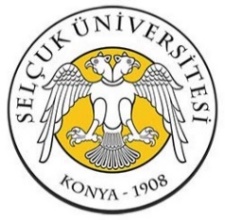 YAZILIM GELİŞTİRME PROSESİDoküman NoSÜ-KYS-BİDB-PRS-01YAZILIM GELİŞTİRME PROSESİYayın Tarihi01.02.2018YAZILIM GELİŞTİRME PROSESİRevizyon Tarihi/No00YAZILIM GELİŞTİRME PROSESİSayfa No1-1PROSESİN AMACIBilgi İşlem D.B. tarafından hazırlanan yazılımların geliştirme, tasarım, destek faaliyetlerinin yürütülmesi, kullanıcıların yazılımlara verimli bir şekilde erişimlerinin sağlanması. Bilgi İşlem D.B. tarafından hazırlanan yazılımların geliştirme, tasarım, destek faaliyetlerinin yürütülmesi, kullanıcıların yazılımlara verimli bir şekilde erişimlerinin sağlanması. Bilgi İşlem D.B. tarafından hazırlanan yazılımların geliştirme, tasarım, destek faaliyetlerinin yürütülmesi, kullanıcıların yazılımlara verimli bir şekilde erişimlerinin sağlanması. KAPSAMIBilgi İşlem D.B. tarafından hazırlanan yazılımları kullanan tüm üniversite birimlerini, personelini ve öğrencileri kapsar.Bilgi İşlem D.B. tarafından hazırlanan yazılımları kullanan tüm üniversite birimlerini, personelini ve öğrencileri kapsar.Bilgi İşlem D.B. tarafından hazırlanan yazılımları kullanan tüm üniversite birimlerini, personelini ve öğrencileri kapsar.GİRDİLERİ Bilgi İşlem D.B.na gelen iş talepleri ÇIKTILARISunulan yazılım/otomasyon hizmetiKAYNAKLAR Bilgi İşlem D.B. bilgisayarları, sunucuları ÇALIŞMA ORTAMIBilgi İşlem D.B. ofisleriETKİLEDİĞİ PROSESBilgi İşlem D.B. yazılımlarının kullanıldığı proseslerETKİLENDİĞİ PROSES Elektrik vb. altyapı kaynakları ile ilgili proseslerPERFORMANS KRİTERLERİTalepte bulunan birimin test süreçleriTalepte bulunan birimin test süreçleriTalepte bulunan birimin test süreçleriKONTROL KRİTERLERİHazırlanan otomasyonların revize süreçleriHazırlanan otomasyonların revize süreçleriHazırlanan otomasyonların revize süreçleriGÖZ GEÇİRME PERİYODU1 YılProses HedefiProses Şartlarına % 100 UygunlukPROSES SORUMLUSUDaire Başkanı, Kalite Yönetim Sistemi TemsilcisiDaire Başkanı, Kalite Yönetim Sistemi TemsilcisiDaire Başkanı, Kalite Yönetim Sistemi TemsilcisiSORUMLUPROSES AKIŞ PLANIKONTROL KRİTERLERİDaire Başkanı,Yazılım Grubu PersoneliDaire başkanı ve ilgili yazılım görevlisi tarafından gelen talebin değerlendirilir.Gelen talebin gerçekleştirilebilmesi için fizibilite uygunluğuDaire BaşkanıBirim içi gerçekleştirilebilecekse Daire başkanınca ilgili personel görevlendirilir.Görevlendirilecek personelin iş yükü açısından uygunluğuYazılım Grubu PersoneliBirim içi gerçekleştirilemeyecekse yazılımın satın alma yoluyla temini hususunda gerekli çalışmalar yapılır.Satın alınabilecek yazılımın ihtiyaçları karşılayabilmesiYazılım Grubu PersoneliGörevli personel yazılımları talep eden birim ile iletişime geçer ve ihtiyaç duyulan gereksinimlerin neler olduğunu tespit ederek fizibilite çalışması yapar. İş Analizi ve Çözümleme, Veri Tabanı Tasarımı, Ara yüz/Rapor tasarımı ve kodlama, Gerekli teknik (Donanım + Yazılım) alt yapı oluşturulur.Hazırlanacak olan İş Analizi dokümanıYazılım Grubu PersoneliYazılımların ücretsiz versiyonları varsa ihtiyacı karşılayabilecek en uygun yazılım seçilerek kurulum ve test işlemleri gerçekleştirilir.                                                                                                                            Yazılım lisanslarıYazılım Grubu PersoneliYazılım ihtiyacı karşılayabiliyorsa yüklenerek şifreleriyle birlikte çalışır duruma getirilip kullanıma sunulur.Talepte bulunan birimin test işlemleriRİSKLERSunucu ve ağ sistemlerinin durması sonucuna bağlı olarak verilen yazılım hizmetlerinin kesintiye uğramasıFIRSATLARBilgi İşlem D.B. yazılım grubu personelinin yetkin ve gelen taleplerin karşılanabilir olmasıHazırlayan Kalite Yönetim TemsilcisiOnaylayan Daire BaşkanıSayfa No1/1Abdullah BAŞOĞULKaan Doğan ERDOĞANSayfa No1/1